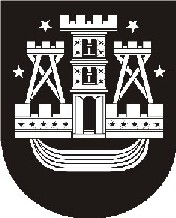 KLAIPĖDOS MIESTO SAVIVALDYBĖS TARYBASPRENDIMASDĖL SOCIALINĖS PARAMOS TARYBOS SUDĖTIES PATVIRTINIMO2017 m. rugsėjo 14 d. Nr. T2-206KlaipėdaVadovaudamasi Lietuvos Respublikos vietos savivaldos įstatymo 18 straipsnio 1 dalimi ir Socialinės paramos tarybos nuostatų, patvirtintų Klaipėdos miesto savivaldybės tarybos 2008 m. lapkričio 27 d. sprendimu Nr. T2-403 „Dėl Socialinės paramos tarybos sudėties ir nuostatų patvirtinimo“, 8 punktu, Klaipėdos miesto savivaldybės taryba nusprendžia:1. Patvirtinti šią Socialinės paramos tarybos sudėtį:Aldona Gudeliauskienė, BĮ Klaipėdos miesto globos namų direktoriaus pavaduotoja socialiniams reikalams;Audronė Jokubauskienė, Klaipėdos miesto savivaldybės administracijos Socialinių reikalų departamento Socialinės paramos skyriaus Socialinių paslaugų poskyrio vyriausioji specialistė; Gintas Jonauskas, Lietuvos neįgaliųjų rekreacijos asociacijos „Dezironas“ prezidentas;Virginija Kairienė, agentūros VISOS LIETUVOS VAIKAI Klaipėdos fondo vadovė;Viktorija Radavičienė, BĮ Klaipėdos miesto šeimos ir vaiko gerovės centro direktoriaus pavaduotoja socialiniams reikalams;Vida Ričkienė, VšĮ „Ori senatvė“ direktorė;Jolanta Skrabulienė, Klaipėdos miesto savivaldybės tarybos Sveikatos ir socialinių reikalų komiteto pirmininkė;Jolanta Vendzelienė, Klaipėdos miesto savivaldybės administracijos Socialinių reikalų departamento Socialinės paramos skyriaus Socialinių paslaugų poskyrio vyriausioji specialistė;Giedrius Zaturskis, Klaipėdos krašto socialinių darbuotojų asociacijos narys.2. Pripažinti netekusiu galios Klaipėdos miesto savivaldybės tarybos 2015 m. birželio 11 d. sprendimo Nr. T2-131 „Dėl Socialinės paramos tarybos sudėties patvirtinimo“ 1 punktą.3. Skelbti šį sprendimą Klaipėdos miesto savivaldybės interneto svetainėje.Savivaldybės meras Vytautas Grubliauskas